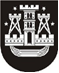 KLAIPĖDOS MIESTO SAVIVALDYBĖS TARYBASPRENDIMASDĖL KULTŪROS IR MENO TARYBOS PIRMININKO PATVIRTINIMO2014 m. sausio 30 d. Nr. T2-17KlaipėdaVadovaudamasi Lietuvos Respublikos vietos savivaldos įstatymo 20 straipsnio 2 dalies 4 punktu ir Kultūros ir meno tarybos nuostatų, patvirtintų Klaipėdos miesto savivaldybės tarybos 2004 m. gegužės 27 d. sprendimu Nr. 1-217 (Klaipėdos miesto savivaldybės tarybos 2012 m. balandžio 26 d. sprendimo Nr. T2-110 redakcija), 10 ir 11 punktais ir atsižvelgdama į Kultūros ir meno tarybos 2014 m. sausio 8 d. posėdžio protokolo Nr. (20.5.)-TAR1-8 nutarimą, Klaipėdos miesto savivaldybės taryba nusprendžia patvirtinti Kultūros ir meno tarybos pirmininke Godą Giedraitytę, menotyrininkę, kultūros vadybininkę. Savivaldybės meras Vytautas Grubliauskas